הרשות לתלמידי מחקרטופס הרשמה/ לימודים לתלמידי-מחקר/ נספח                                             _________ (לשימוש המשרד)תאריך קליטה	 שם משפחה		        שם פרטי	                   מס' ת"ז (כולל ביקורת)תוספת להצהרההנני נותן הסכמתי לרשום אותי כתלמיד מחקר של האוניברסיטה העברית כל עוד עבודתי נמצאת בשיפוט ועד לסיום הליך השיפוט וזאת ללא חיוב שכר לימוד.	ידוע לי שאם אלמד קורסים, אירשם במעמד של "תלמיד מיוחד" ואשלם את שכר הלימוד לפי הכללים שנקבעו על ידי האוניברסיטה.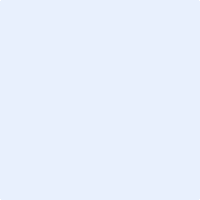 תאריך	              חתימת התלמיד 							